Директор МБОУ СОШ№12 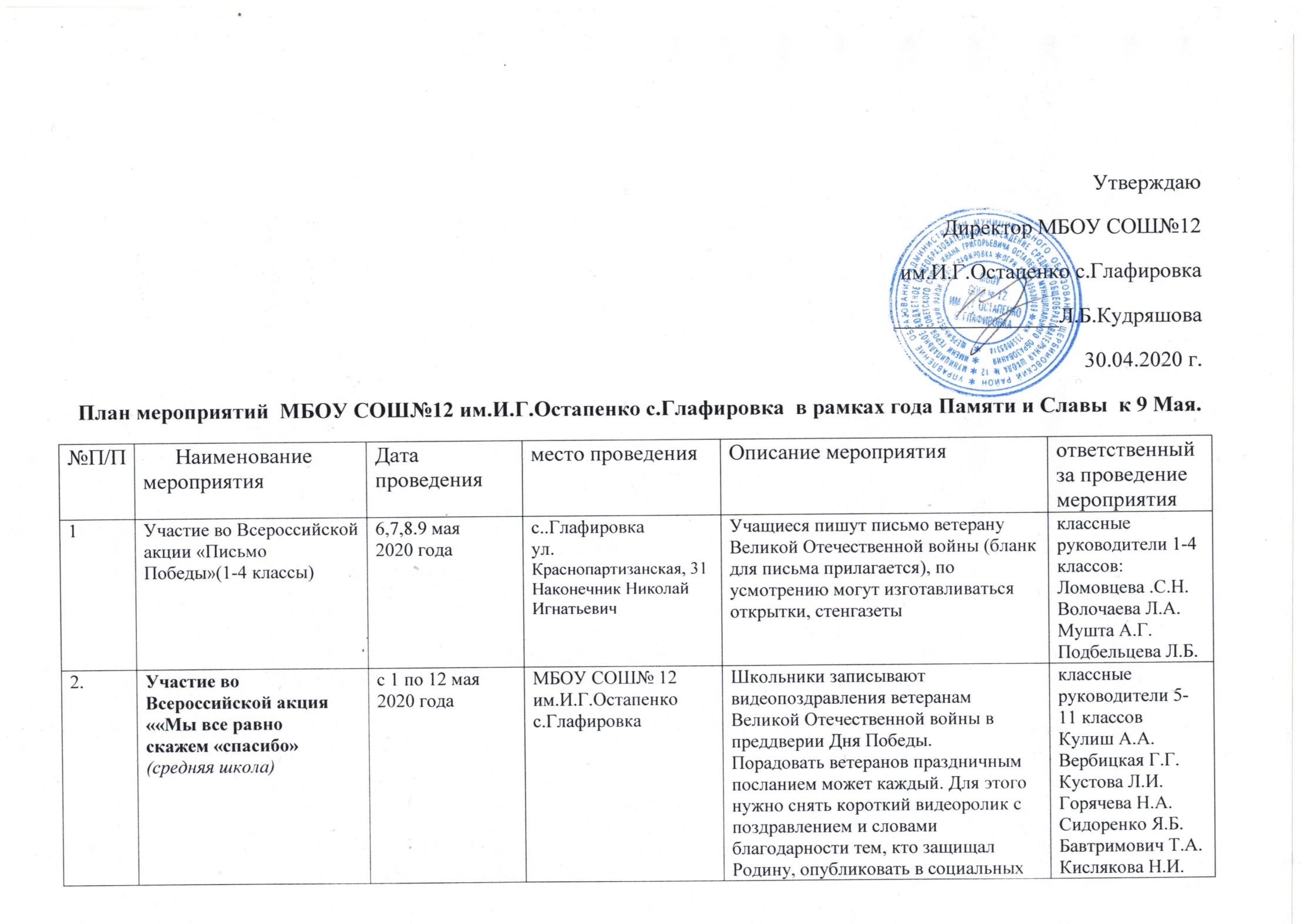 им.И.Г.Остапенко с.Глафировка _______________Л.Б.Кудряшова 30.04.2020 г.   План мероприятий  МБОУ СОШ№12 им.И.Г.Остапенко с.Глафировка  в рамках года Памяти и Славы  к 9 Мая.№П/П      Наименование мероприятия Дата проведенияместо проведения Описание мероприятия ответственный за проведение мероприятия 1Участие во Всероссийской акции «Письмо Победы»(1-4 классы)6,7,8.9 мая 2020 годас..Глафировка ул.  Краснопартизанская, 31Наконечник Николай Игнатьевич Учащиеся пишут письмо ветерану Великой Отечественной войны (бланк  для письма прилагается), по усмотрению могут изготавливаться открытки, стенгазеты классные руководители 1-4 классов: Ломовцева .С.Н.Волочаева Л.А.Мушта А.Г.Подбельцева Л.Б.2.Участие во Всероссийской акция««Мы все равноскажем «спасибо»(средняя школа)с 1 по 12 мая 2020 годаМБОУ СОШ№ 12 им.И.Г.Остапенко с.Глафировка  Школьники записывают видеопоздравления ветеранам Великой Отечественной войны в преддверии Дня Победы.Порадовать ветеранов праздничным посланием может каждый. Для этогонужно снять короткий видеоролик с поздравлением и словами благодарности тем, кто защищал Родину, опубликовать в социальных сетях «ВКонтакте» и«Инстаграм» с хештегами #РДШ и #Мывсеравноскажемспасибо, а также передать эстафету трем своим друзьям или подписчикам. Акция продлится до 12  маяклассные руководители 5-11 классов Кулиш А.А.Вербицкая Г.Г.Кустова Л.И.Горячева Н.А.Сидоренко Я.Б.Бавтримович Т.А.Кислякова Н.И.3.Формирование разделана сайте школы «Имени Героя будем до-стойны»6,7,8, 9 мая 2020 годаМБОУ СОШ№12 им.И.Г.Остапенко с.Глафировка  На сайтах в рамках проекта «Имя Героя» размещается информация обименных школах в форме презентации по определенным заранее разделам:1. История о Герое.2. Собранные поисковым отрядом школы архивные данные о Герое.3. Патриотическая работа школы. Информация о Герое ВОВ и работе именных школ размещается на сайте в разделе «Имени Героя будем достойны».Самсонова З.М.4.Классный час «УрокПобеды» с применениемдистанционных технологий'во всех школах, классах,проводится класснымруководителем)6-8 мая 2020 года МБОУ СОШ№12 им.И.Г.Остапенко с.Глафировка  Урок Победы проводится в режиме видеоконферен-связи в форме беседы; дискуссии; с использованием презентаций, рисунков,исследовательских уче-нических учебных проектов; чтением стихов; исполнением песен на тему Великой Отечественной войны; виртуальных экскурсий по местам Боевой Славы(методические рекомендации к Уроку памяти направлялись ранее от18.10.2019 № 47-01 -13-22826/20).При проведении урока могут быть использованы следующие материалы. Для обучающихся младших классов:Видеоурок «Дети войны»: https://videouroki.net/blog/videourok-detivovnv.htmlДля обучающихся среднего звена:Видеоурок ко Дню Победы «Дорогами мужества»:https://videouroki.net/blog/vidieourok-ko-dniu-pobiedy-doroghami muzhiestva.htmlДля обучающихся старших классов.1. Видеоурок по истории «Уроки и итоги Второй мировой»:https://vidcouroki.net/blog/videourok-po-istorii-uroki-i-itogi-vtorovmirovov.html2. Видеоурок ко Дню Победы «Слава и доблесть России. Награды Великой Победы». Классные руководители 1-11 классов                                                                                          Участие во всероссийских акциях.                                                                                          Участие во всероссийских акциях.                                                                                          Участие во всероссийских акциях.                                                                                          Участие во всероссийских акциях.                                                                                          Участие во всероссийских акциях.                                                                                          Участие во всероссийских акциях.1Акция «Окна Победы»    1-9 мая Украшение окон в своих домах.Информацию об акции отправляю в WhatsApp. Трафареты отправляю по почте , можете использовать свои рисунки. Фотографии и т.д. Классные руководители 1-11 классов 2.«Георгиевская ленточка»до 9 мая  онлайн 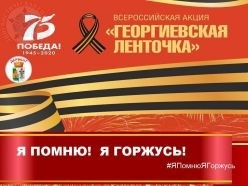 В преддверии 75-ой годовщины со дня Победы в Великой Отечественной войне предлагаем Вам присоединиться к Всероссийской патриотической акции «Георгиевская лента онлайн», которая стартует 22 апреля и продлится до 9 мая 2020 года. Любой  может принять участие в онлайн-акции в социальных сетях. Для этого необходимо: ШАГ 1: разместить в личном аккаунте в социальных сетях эту единую картинку с хэштегами: #ГеоргиевскаяЛенточка, #ЭтоНашаПобеда, #ВместеМыСила, #ЯПомнюЯГоржусь. ШАГ 2: сфотографируйте себя с ленточкой и выложите фотографию в интернете с хэштгом #Победа #ЯПомнюЯГоржусь. Георгиевская ленточка – это символ не сломленного духом народа, который боролся, победил фашизм в Великой Отечественной войне. Этот символ — выражение уважения к ветеранам, дань памяти павшим на поле боя, благодарность людям, отдавшим все для фронта. Всем тем, благодаря кому мы победили в 1945 году. Классные руководители 1-11 классов3. БЕССМЕРТНЫЙ ПОЛК 9 мая онлайн информация отправлялась ранее Классные руководители 1-11 классов4.«ФЛАГИ РОССИИ. 9 МАЯ»9 мая Акция проводится домаЖители вывешивают флаги или георгиевские ленты у  своих жилых домов в знак солидарности с другими участникамиКлассные руководители 1-11 классов5.ФОНАРИКИ ПОБЕДЫ9 маяАкция проводится домаВсе жители России в знак памяти подходят к окнам и зажигают "фонарики". Источником света могут быть свечи, бытовые фонарики, фонарики телефонов и смартфонов и др. Цель акции "Фонарики Победы" – почувствовать и продемонстрировать единение в момент, когда мы не можем выйти на улицу вместе с Бессмертным полком.Классные руководители 1-11 классов